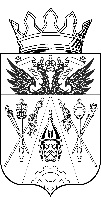 АДМИНИСТРАЦИЯ ВЕРХНЕПОДПОЛЬНЕНСКОГОСЕЛЬСКОГО ПОСЕЛЕНИЯРАСПОРЯЖЕНИЕ10.01.2019                                                  № 8                          х. ВерхнеподпольныйОб утверждении отчета по плану реализации муниципальной программы «Развитие коммунального хозяйства Верхнеподпольненского сельского поселения» на 2018 год      В соответствии с Постановлением Администрации Верхнеподпольненского сельского поселения от 24.08.2015г. № 125 «Об утверждении порядка разработки, реализации и оценки эффективности муниципальных программ Верхнеподпольненского сельского поселения»        1. Утвердить отчет по плану реализации муниципальной программы «Развитие коммунального хозяйства Верхнеподпольненского сельского поселения» за 2018г., утвержденной Постановлением Администрации Верхнеподпольненского сельского поселения от 15.10.2013 № 122, согласно приложению.        2. Разместить данное Распоряжение в сети интернет на сайте Администрации Верхнеподпольненского сельского поселения.        3. Контроль за выполнением Постановления возложить на заместителя Главы Администрации Верхнеподпольненского сельского поселения – И.С. Дашкову.Глава Администрации Верхнеподпольненскогосельского поселения                                                                                     Т.Н. Терских                                                                                      Приложение                                                                                                                                                                                                   к Распоряжению АдминистрацииВерхнеподпольненского сельскогопоселения от 10.01.2019 № 8Отчет по плану реализации муниципальной программы Администрации Верхнеподпольненского сельского поселения «Развитие коммунального хозяйства Верхнеподпольненского сельского поселения» за 2018 год№ п/пНаименование подпрограммы,основного мероприятия,мероприятия ведомственной целевой программы, контрольного события программыОтветственный 
 исполнитель  
  (заместитель руководителя ОИВ/ФИО)Ожидаемый результат  (краткое описание)Срок    
реализации 
  (дата)Объем расходов <*> (тыс. руб.)Объем расходов <*> (тыс. руб.)Объем расходов <*> (тыс. руб.)Объем расходов <*> (тыс. руб.)Объем расходов <*> (тыс. руб.)№ п/пНаименование подпрограммы,основного мероприятия,мероприятия ведомственной целевой программы, контрольного события программыОтветственный 
 исполнитель  
  (заместитель руководителя ОИВ/ФИО)Ожидаемый результат  (краткое описание)Срок    
реализации 
  (дата)всегообластной
   бюджетфедеральный бюджетместный бюджетвнебюджетные
источники123456789101Подпрограмма 1 «Приобретение и содержание коммунальной техники»  Сектор по вопросам имущественных и земельных отношений, сектор по вопросам ЖКХ Администрация Верхнеподпольненского сельского поселенияулучшение экологической обстановки и оздоровление окружающей среды поддержание санитарно-эпидемиологического порядка на территории поселения 31.12.20188,830,00,08,830,01.1Мероприятие 1 «Приобретение коммунальной техники»Сектор по вопросам имущественных и земельных отношений, сектор по вопросам ЖКХ Администрация Верхнеподпольненского сельского поселения поддержание санитарно-эпидемиологического порядка на территории поселенияХ0,00,00,00,00,01.2Мероприятие 2 Ремонт и содержание коммунальной техникиСектор по вопросам имущественных и земельных отношений, сектор по вопросам ЖКХ Администрация Верхнеподпольненского сельского поселенияулучшение экологической обстановки и оздоровление окружающей среды, поддержание санитарно-эпидемиологического порядка на территории поселения31.12.20188,830,00,08,830,01.3Контрольное событие подпрограммы     «Степень достижения целевых показателей Программы»«Степень соответствия запланированному уровню затрат»,Сектор по вопросам имущественных и земельных отношений, сектор по вопросам ЖКХ Администрация Верхнеподпольненского сельского поселенияулучшение экологической обстановки и оздоровление окружающей среды, поддержание санитарно-эпидемиологического порядка на территории поселения31.12.2018XXXXX2Подпрограмма 2 «Содержание (ремонт) муниципальных объектов коммунальной инфраструктуры»      Сектор по вопросам имущественных и земельных отношений, сектор по вопросам ЖКХ Администрация Верхнеподпольненского сельского поселения яулучшение экологической обстановки и оздоровление окружающей среды, поддержание санитарно-эпидемиологического порядка на территории поселения, улучшение качества жилищно-коммунальных услуг.X134,50,00,0134,50,02.1Мероприятие  1 «Ремонт и содержание муниципального имущества коммунальной инфраструктуры»Сектор по вопросам ЖКХ Администрации Верхнеподпольненского сельского поселения улучшение экологической обстановки и оздоровление окружающей среды, поддержание санитарно-эпидемиологического порядка на территории поселения, улучшение качества жилищно-коммунальных услуг.Х0,00,00,00,00,02.2Мероприятие 2 «Реконструкция существующих сетей коммунальной инфраструктуры» улучшение экологической обстановки и оздоровление окружающей среды,поддержание санитарно-эпидемиологического порядка на территории поселения, модернизация объектов коммунальной инфраструктуры,улучшение качества жилищно-коммунальных услуг.Х0,00,00,00,00,02.3Мероприятие 3 «Обеспечение жителей х.Алитуб качественной питьевой водой (подвоз)»Сектор по вопросам имущественных и земельных отношений, сектор по вопросам ЖКХ Администрация Верхнеподпольненского сельского поселения- улучшение качества жилищно-коммунальных услуг.31.12.2018134,50,00,0134,50,02.4Контрольное событие подпрограммы«Степень достижения целевых показателей Программы»«Степень соответствия запланированному уровню затрат»,Сектор по вопросам имущественных и земельных отношений, сектор по вопросам ЖКХ Администрации Верхнеподпольненского сельского поселенияулучшение экологической обстановки и оздоровление окружающей среды,поддержание санитарно-эпидемиологического порядка на территории поселения, модернизация объектов коммунальной инфраструктуры,улучшение качества жилищно-коммунальных услуг.31.12.2018XXXXX3ИТОГО по программеХ143,330,00,0143,330,0